Родителям важно знать!!!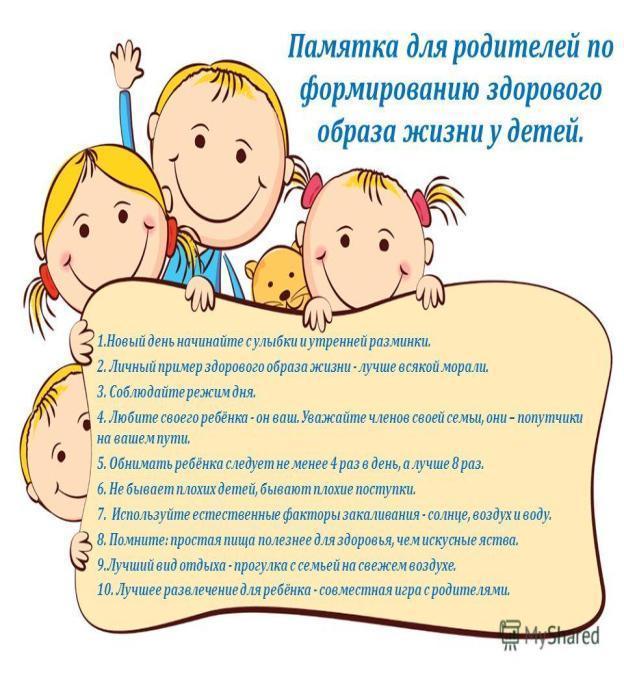 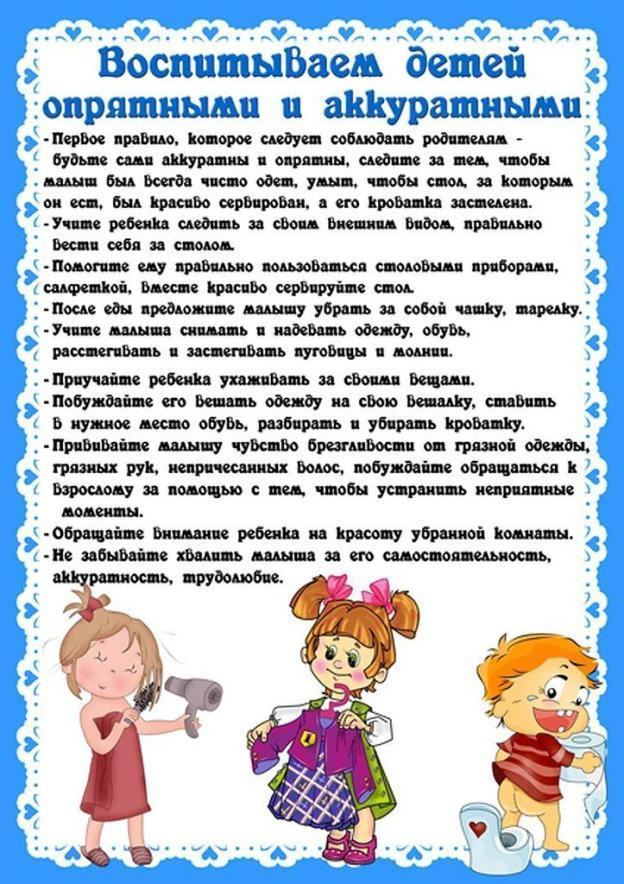 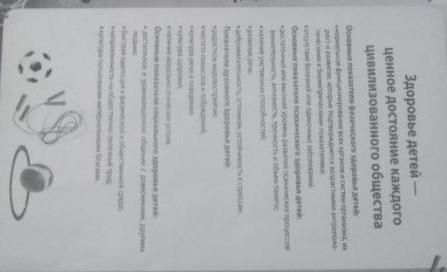 